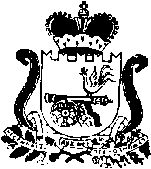 АДМИНИСТРАЦИЯ МУНИЦИПАЛЬНОГО ОБРАЗОВАНИЯ «ЯРЦЕВСКИЙ РАЙОН» СМОЛЕНСКОЙ ОБЛАСТИП О С Т А Н О В Л Е Н И Еот 07.08.2020 № 0881          Во исполнение пункта 2а - 5 перечня поручений по итогам заседания Совета при Президенте по развитию физической культуры и спорта 
от 22 ноября 2019 г.  № Пр-2397 в целях разработки и утверждении порядка использования населением объектов спорта, находящихся в собственности субъектов Российской Федерации или муниципальной собственности, в том числе спортивной инфраструктуры образовательных организаций 
во внеучебное время, Администрация  муниципального образования «Ярцевский район» Смоленской области  п о с т а н о в л я е т:          1.Утвердить прилагаемый Порядок использования населением объектов спорта, находящихся в муниципальной собственности муниципального образования «Ярцевский район» Смоленской области и муниципального образования Ярцевское городское поселение Ярцевского района Смоленской области, в том числе спортивной инфраструктуры образовательных организаций во внеучебное время (Приложение 1).                   2. Опубликовать настоящее постановление в газете «Вести Привопья» и разместить на официальном сайте Администрации муниципального образования «Ярцевский район» Смоленской области yarcevo.admin-smolensk.ru.         3. Контроль за исполнением настоящего постановления оставляю за собой.Глава муниципального образования «Ярцевский район» Смоленской области                                    В.С.МакаровПриложение к   постановлению   Администрации       муниципального            образования                                                                                                                                                                                    «Ярцевский  район»       Смоленскойобласти          от 07.08.2020 г. № 0881ПОРЯДОК
использования населением объектов спорта, находящихся в муниципальной собственности муниципального образования «Ярцевский район» Смоленской области и муниципального образования Ярцевское городское поселение Ярцевского района Смоленской области, в том числе спортивной инфраструктуры образовательных организаций во внеучебное время1. Настоящий Порядок регулирует вопросы использования населением объектов спорта, находящихся в муниципальной собственности муниципального образования «Ярцевский район» Смоленской области и муниципального образования Ярцевское городское поселение Ярцевского района Смоленской области, в том числе спортивной инфраструктуры образовательных организаций во внеучебное время (далее объекты спорта), в целях удовлетворения потребностей населения в систематических занятиях физической культурой и спортом.2. Под объектами спорта понимаются объекты недвижимого имущества или комплексы недвижимого имущества, специально предназначенные для проведения физкультурных мероприятий и (или) спортивных мероприятий, в том числе спортивные сооружения.3. Объекты спорта могут использоваться населением в целях: прохождения спортивной подготовки или освоения образовательных программ в области физической культуры и спорта; участия в физкультурном мероприятии, спортивном соревновании и тренировочном мероприятии, в том числе в качестве зрителя; получения физкультурно-оздоровительной услуги.4. Использование объектов спорта населением может осуществляться на безвозмездной, льготной и платной основе.5. Доступ к открытым объектам спорта является свободным (кроме времени, запланированного для проведения спортивно-массовых мероприятий), не требующим оформления заявления.6. Предоставление в пользование закрытых и открытых объектов спорта осуществляется согласно Уставу учреждений, имеющих возможность предоставлять физкультурно-спортивную инфраструктуру населению, при этом объекты физкультурно-спортивной инфраструктуры учреждений не могут быть использованы населением в ущерб образовательной деятельности.7. Использование объектов спорта населением на льготной основе осуществляется в соответствии с порядком и условиями предоставления льгот, установленными учреждением. Учреждения вправе устанавливать льготы на очередной финансовый год  для детей из многодетных семей, для детей из малообеспеченных семей, детей, оставшихся без попечения родителей, инвалидов, пенсионеров при организации платных физкультурно – оздоровительных услуг с учетом материально-технических и организационных возможностей.8. Использование объектов спорта населением на платной основе осуществляется в соответствии с правилами и прейскурантом, действующими в учреждении.9. Услуги, оказываемые населению на объектах спорта, должны соответствовать ГОСТ Р 52024-2003 «Услуги физкультурно- оздоровительные  и спортивные». Не допускается оказание услуг на объектах спорта, на которых оказание таких услуг является небезопасным.10. Объем и характер оказываемых учреждением услуг населению определяется учреждением самостоятельно.11. При использовании населением объектов спорта учреждение обязано обеспечить население бесплатной, доступной и достоверной информацией, включая: перечень физкультурно-оздоровительных услуг; порядок предоставления физкультурно-оздоровительных услуг; стоимость физкультурно-оздоровительных услуг; правила поведения на объектах спорта. 12. Контроль за предоставлением физкультурно-спортивной инфраструктуры образовательных организаций во внеурочное время осуществляет руководитель образовательной организации.13. Контроль за использованием по назначению и за сохранностью имущества, исполнением договоров (соглашений) осуществляется учреждениями самостоятельно.Об утверждении Порядка
использования населением
объектов спорта, находящихся
в муниципальной собственности муниципального образования «Ярцевский район» Смоленской области и муниципального образования Ярцевское городское поселение Ярцевского района Смоленской области, в том числе
спортивной инфраструктуры
образовательных организаций
во внеучебное время